            ΘΕΜΑ: «Ανακοίνωση μεταθέσεων/τοποθετήσεων εκπαιδευτικών κλ.ΠΕ60 & κλ.ΠΕ70  »       Σας ενημερώνουμε ότι το ΠΥΣΠΕ Φθιώτιδας με την υπ΄αριθμ.11/11-06-2020 Πράξη του :Τοποθέτησε σε κενές οργανικές θέσεις κατά την Α΄ Φάση Μεταθέσεων - Οριστικών τοποθετήσεων τους εκπ/κούς των κλ.ΠΕ60 & ΠΕ70 σύμφωνα με τα οριζόμενα στα άρθρα 13 και 15 του Π.Δ. 50/1996 (ΦΕΚ 45/τ. Α΄/1996) όπως συμπληρώθηκε με το άρθρο 55 του ν.4653/2020 (ΦΕΚ 12 Α΄).	Οι εκπαιδευτικοί που μετά την ανακοίνωση των μεταθέσεων διαπιστώνουν τυχόν λάθη ή παραλείψεις στην Α’ φάση Μεταθέσεων, καλούνται να υποβάλλουν ένσταση - αίτηση θεραπείας με απλή αίτηση στη γραμματεία του ΠΥΣΠΕ και στην ηλεκτρονική διεύθυνση (pyspefth@gmail.com) και εφόσον έχει προηγηθεί τηλεφωνική επικοινωνία (Τηλ. Επικοινωνίας 2231352716 – 2231352717).Σας γνωρίζουμε ότι στην σχετική ένσταση - αίτηση θεραπείας θα πρέπει να αναφέρονται με σαφήνεια οι λόγοι ένστασης. Περίοδος ένστασης από Δευτέρα 15/06/2020 μέχρι και Τετάρτη 17/06/2020 και ώρα 10:00.Καλούνται οι εκπαιδευτικοί που παρέμειναν στη διάθεση του ΠΥΣΠΕ Φθιώτιδας εφόσον το επιθυμούν, να υποβάλλουν εκ νέου δήλωση τοποθέτησης στα εναπομείναντα οργανικά κενά στις σχολικές μονάδες μέχρι και Δευτέρα 15/06/2020 και ώρα 10:00.	Εφόσον μετά την ολοκλήρωση και της Β’ φάσης των μεταθέσεων παραμείνουν οργανικά κενά και ταυτόχρονα εκπαιδευτικοί στη διάθεση του ΠΥΣΠΕ αυτοί θα τοποθετηθούν για το συμφέρον της υπηρεσίας στα εναπομείναντα οργανικά κενά, σύμφωνα με τα προβλεπόμενα στο άρθρο 13, παρ.2 του Π.Δ. 100/97 (ΦΕΚ 94/22-05-1997 τ.Α΄) 	Επισημαίνεται ότι στα μόρια μετάθεσης που περιλαμβάνονται στους πίνακες που ανακοινώνονται, τα μόρια εντοπιότητας και συνυπηρέτησης έχουν προσμετρηθεί μόνο σε περίπτωση που ο εκπαιδευτικός πήρε μετάθεση ή τοποθέτηση για το Δήμο όπου ανήκει η σχολική μονάδα στην οποία μετατέθηκε ή τοποθετήθηκε.	                                                                                         Ο Αναπληρωτής Διευθυντής Π.Ε. Φθιώτιδας                                                                                                                                                                                                      Δημητρακάκης ΚωνσταντίνοςΣυνημμέναΔήλωση τοποθέτησης σε εναπομείναντα οργανικά κενά.Πίνακες μεταθέσεων/τοποθετήσεων κλ.ΠΕ60 & κλ.ΠΕ70 (ικανοποιηθέντες και μη).Πίνακας με τα εναπομείναντα οργανικά κενά. Ονομαστικός Πίνακας εκπαιδευτικών για τη Β΄φάση.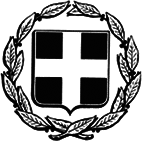 ΕΛΛΗΝΙΚΗ ΔΗΜΟΚΡΑΤΙΑΥΠΟΥΡΓΕΙΟ ΠΑΙΔΕΙΑΣ ΕΡΕΥΝΑΣ                          & ΘΡΗΣΚΕΥΜΑΤΩΝ ΠΕΡΙΦΕΡΕΙΑΚΗ ΔΙΕΥΘΥΝΣΗΑ/ΘΜΙΑΣ ΚΑΙ Β/ΘΜΙΑΣ ΕΚΠΑΙΔΕΥΣΗΣΣΤΕΡΕΑΣ ΕΛΛΑΔΑΣ-----ΔΙΕΥΘΥΝΣΗ Α/ΘΜΙΑΣ ΕΚΠ/ΣΗΣ ΦΘ/ΔΑΣTαχ. Δ/νση:	Θερμοπυλών 60 & ΚύπρουΤ.Κ. – Πόλη:	35133 - ΛαμίαE-mail: dipefth@sch.grΠληροφορίες:	Ζαχάρης ΓεώργιοςΤηλέφωνο:	2231352717Fax:                   2231352710               Λαμία   11-06-2020               Αρ.πρ.  Φ.11.2/2462ΑΝΑΚΟΙΝΩΣΗ ΠΡΟΣ : Τους Εκπ/κούς  κλάδων ΠΕ60 & & ΠΕ70                 της Δ/νση Π.Ε.Φθιώτιδας  ΑΝΑΡΤΗΤΕΑ ΣΤΗΝ ΙΣΤΟΣΕΛΙΔΑ ΤΗΣ Δ/ΝΣΗΣ Π.Ε.  ΦΘΙΩΤΙΔΑΣ